一、投标人-施工监理：园林绿化单位：基本信息：校验在一体化平台是否存在。人员信息：人员信息去各地市招标办审核；管理机构职业资格（施工四大员、勘察设计管理机构、监理管理机构）不需审核，非管理机构职业资格去各地市招标办审核。通用信息、投标业绩：各地市招标办审核。业绩公示：投标单位所选审核辖区审核。施工销号：项目所在地。非园林绿化单位：基本信息：校验该单位在一体化平台是否存在。人员信息：人员信息需去对应单位注册地审核；管理机构职业资格（施工四大员、勘察设计管理机构、监理管理机构）不需审核，非管理机构职业资格去对应单位注册地审核。通用信息：各地市招标办审核。业绩公示：投标单位所选审核辖区。施工销号：项目所在地。投标人-非施工监理：基本信息、通用信息：各地市招标办审核。人员信息：人员信息去各地市招标办审核，管理机构职业资格（施工四大员、勘察设计管理机构、监理管理机构）不需审核，非管理机构职业资格去各地市招标办审核。业绩公示：投标单位所选审核辖区审核【诚信库扫描件管理操作说明】点击扫描件管理按钮进入电子件上传页面，如下图：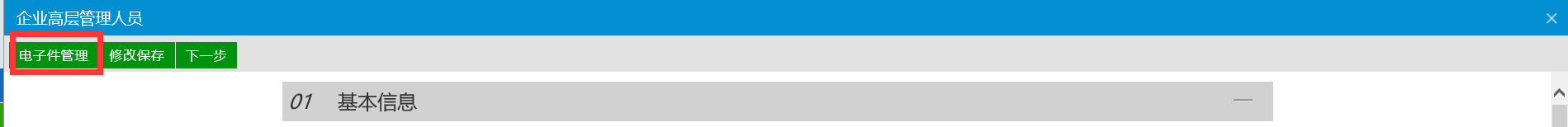 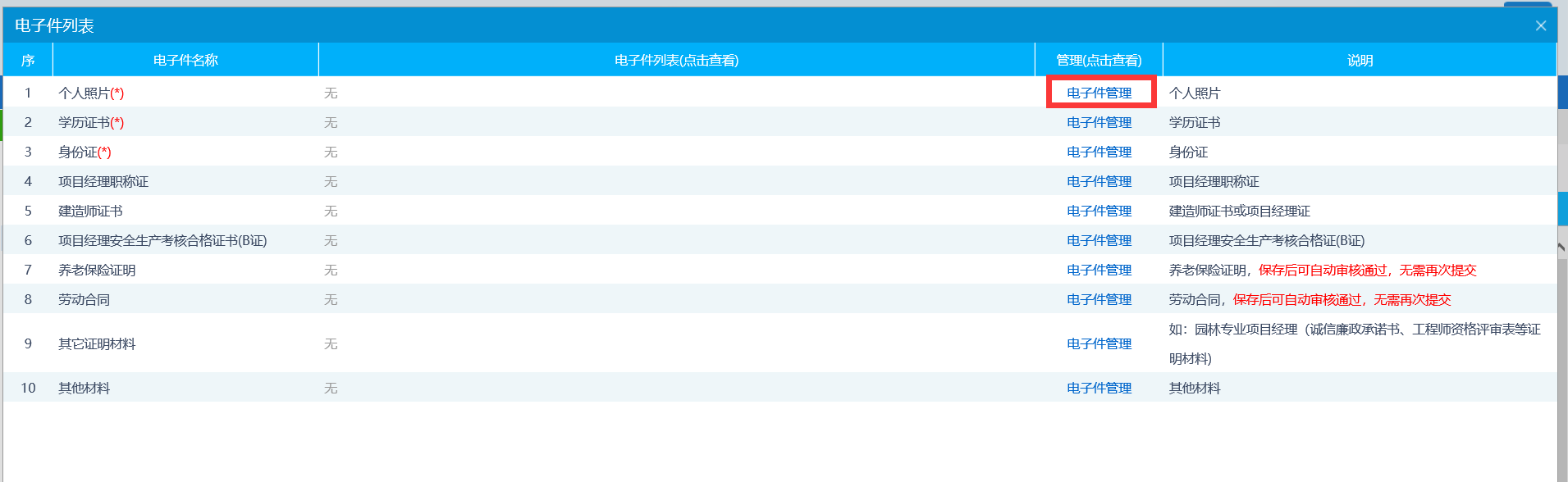 找到想要上传的电子件，点击后面的电子件管理按钮，如下图：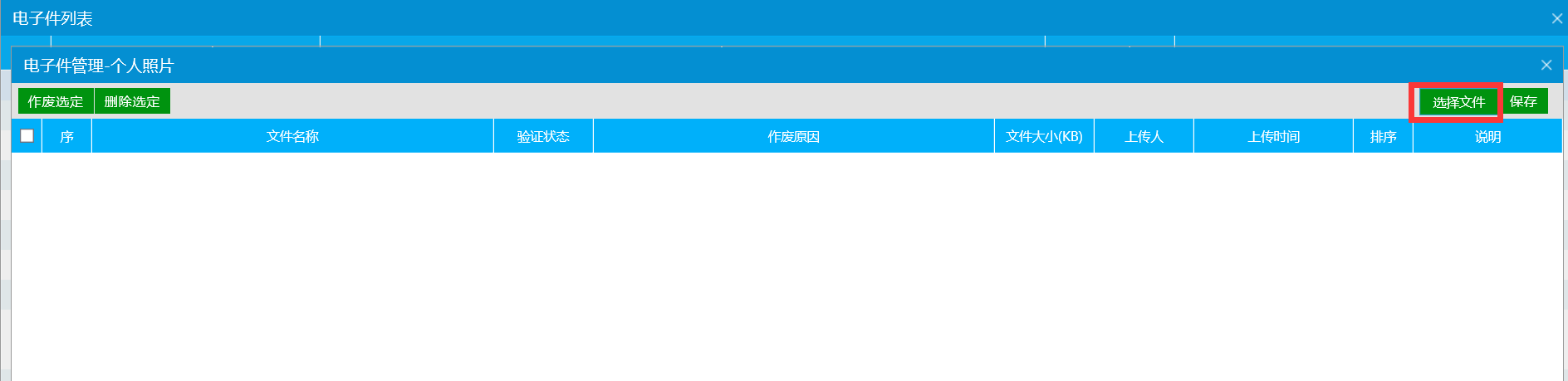 点击选择文件按钮，选择自己本地的文件进行上传，上传后该电子件会在列表中显示，然后点击保存按钮，可以对该电子件进行保存；（可以勾选相应电子件前的选择框后，点击删除选定按钮实现电子件的删除操作。）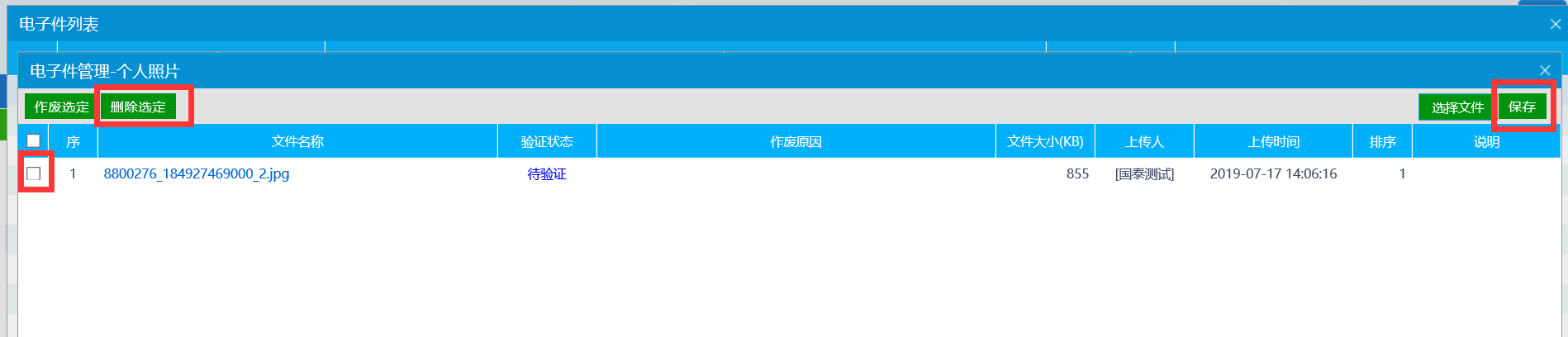 上传后的电子件可在此列表页显示，点击相应电子件可以查看。上传后关闭此列表，和基本信息一并提交审核即可。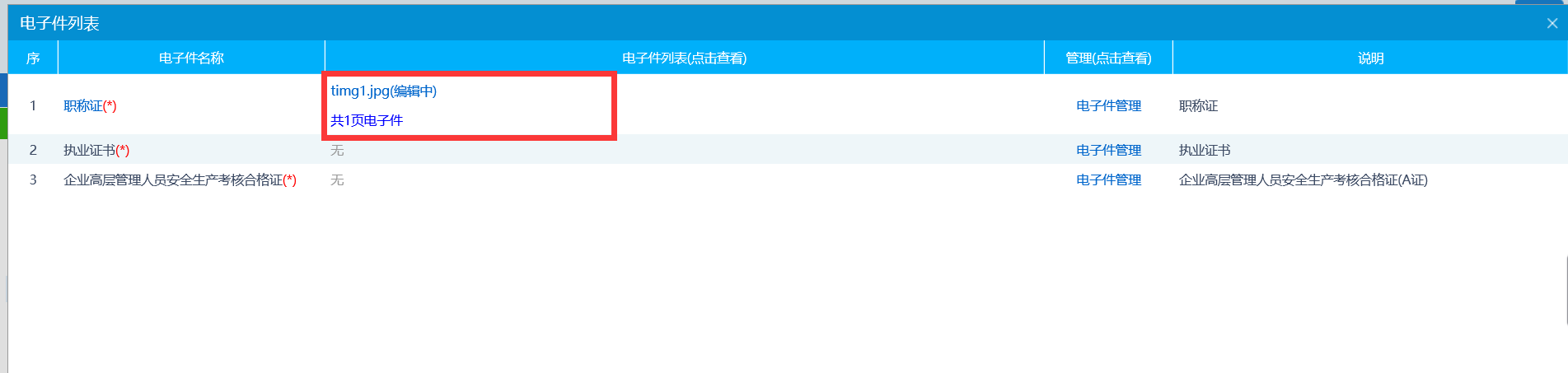 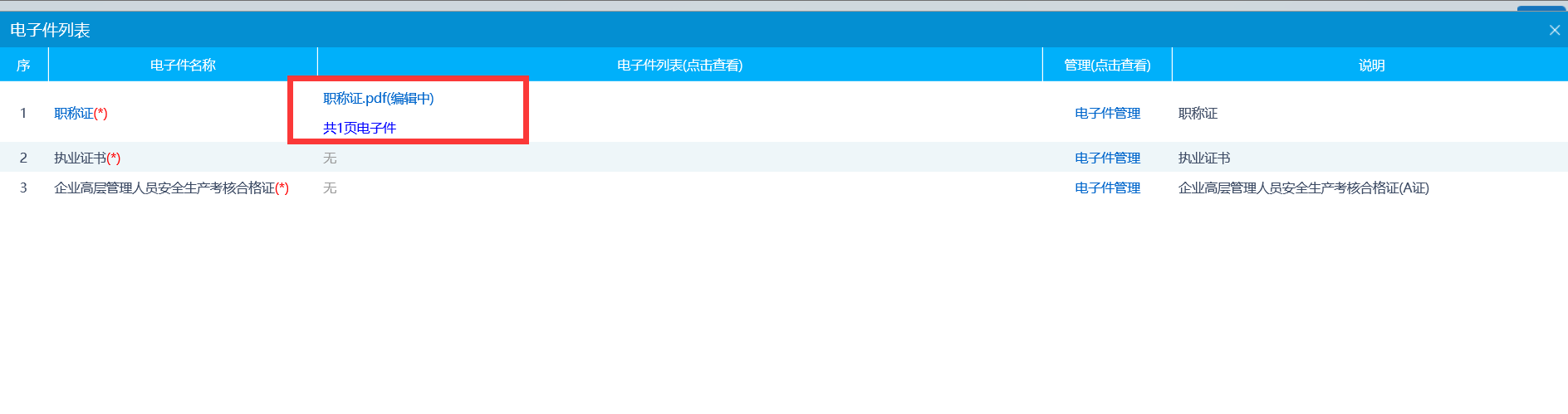 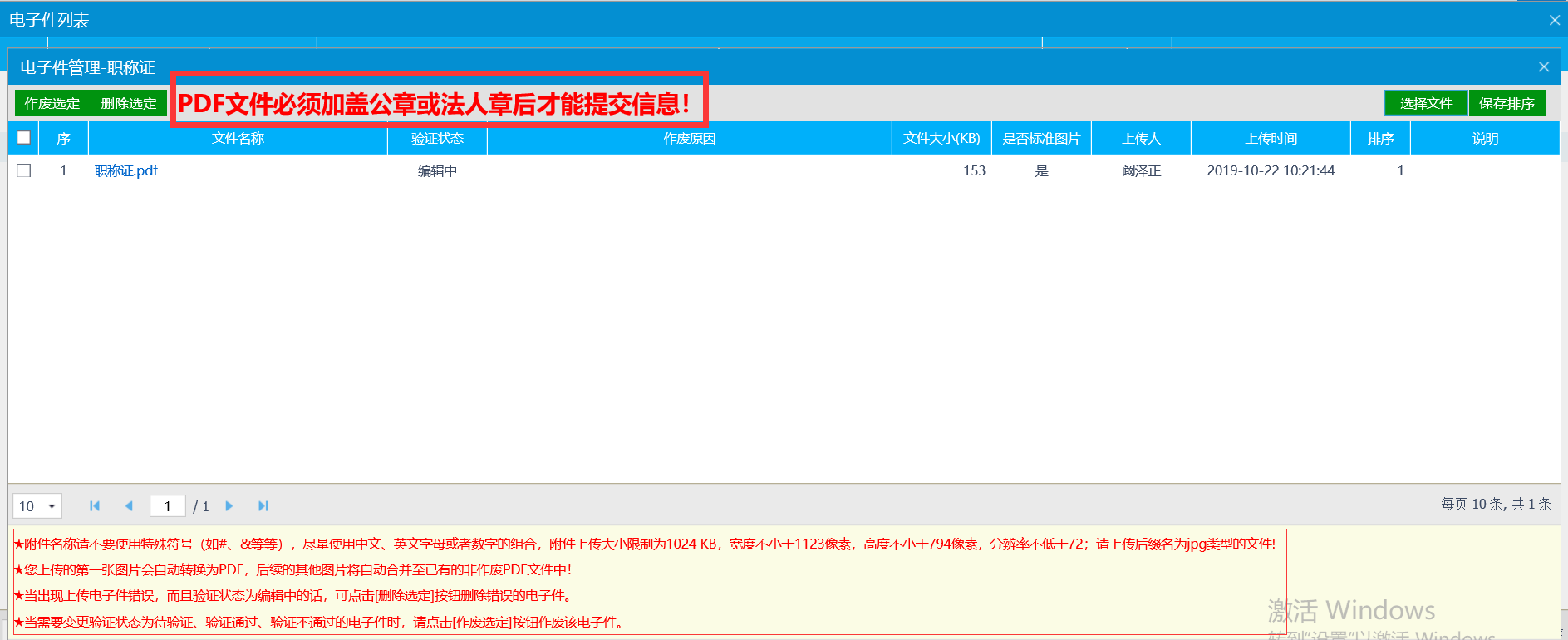 【企业资质许可信息操作说明】点击新增资质按钮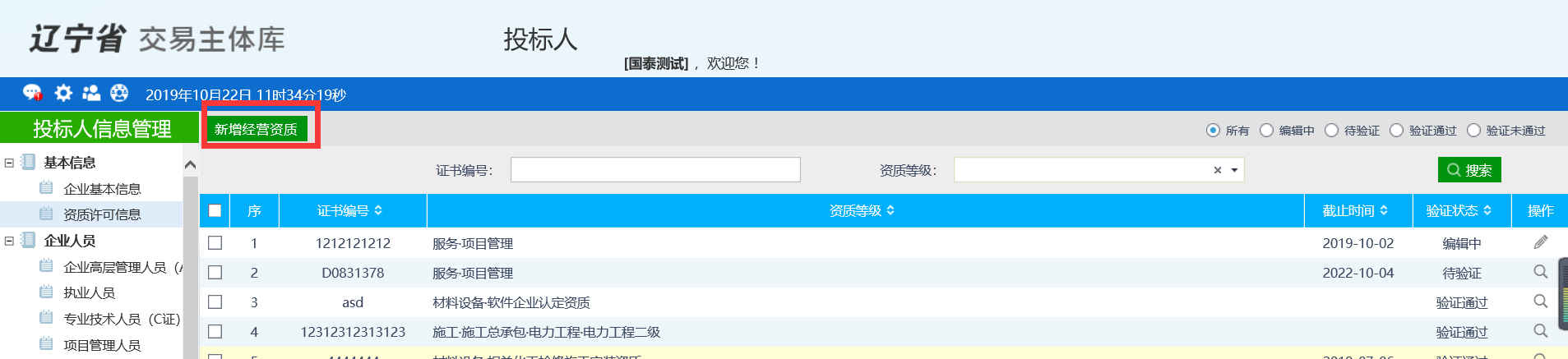 填写好相应信息，点击下一步按钮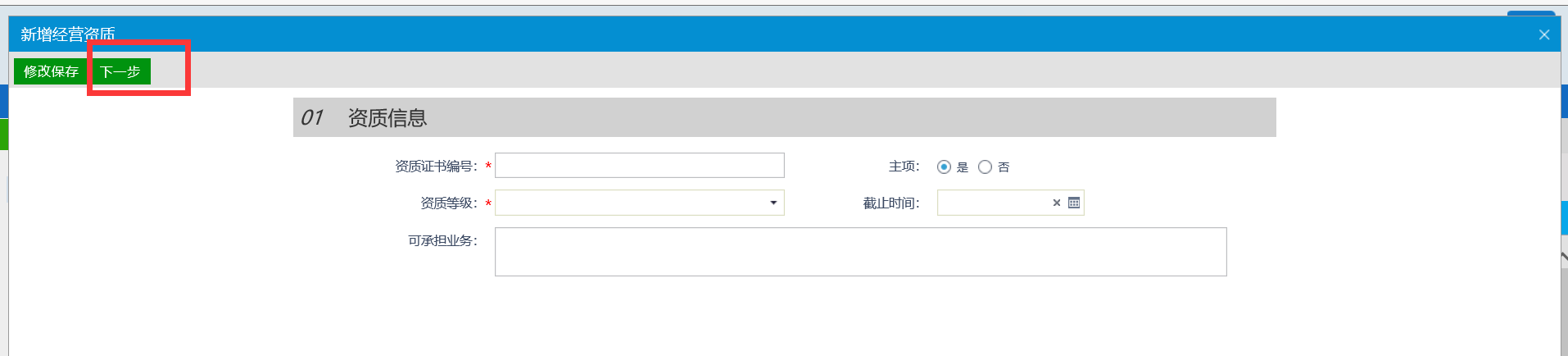 点击提交核查后点击确认提交后等待监管审核即可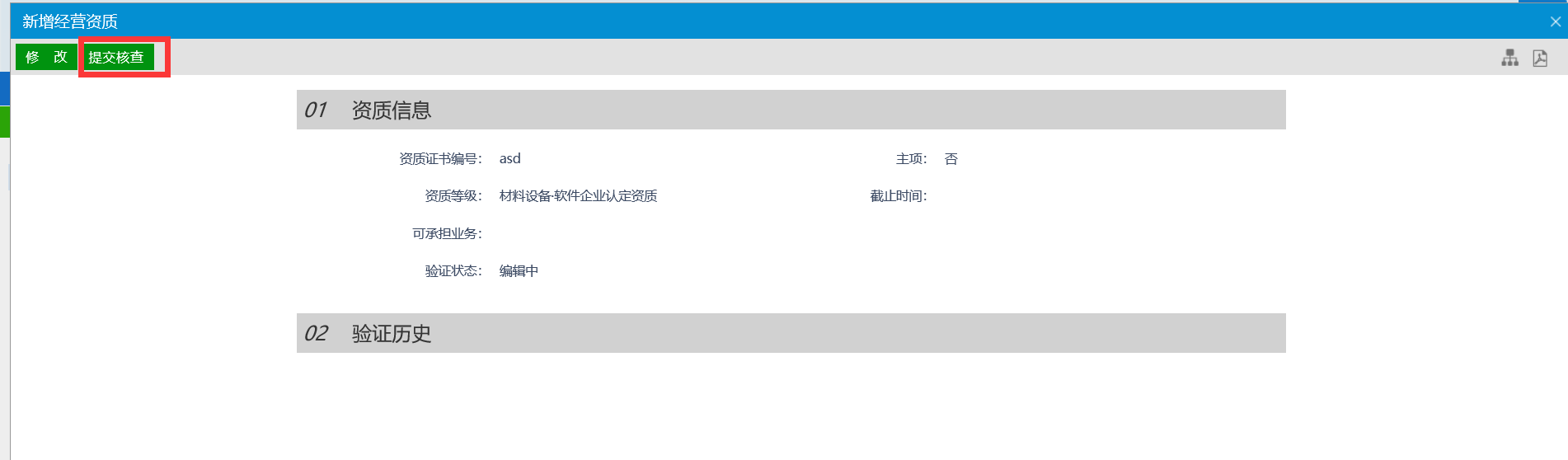 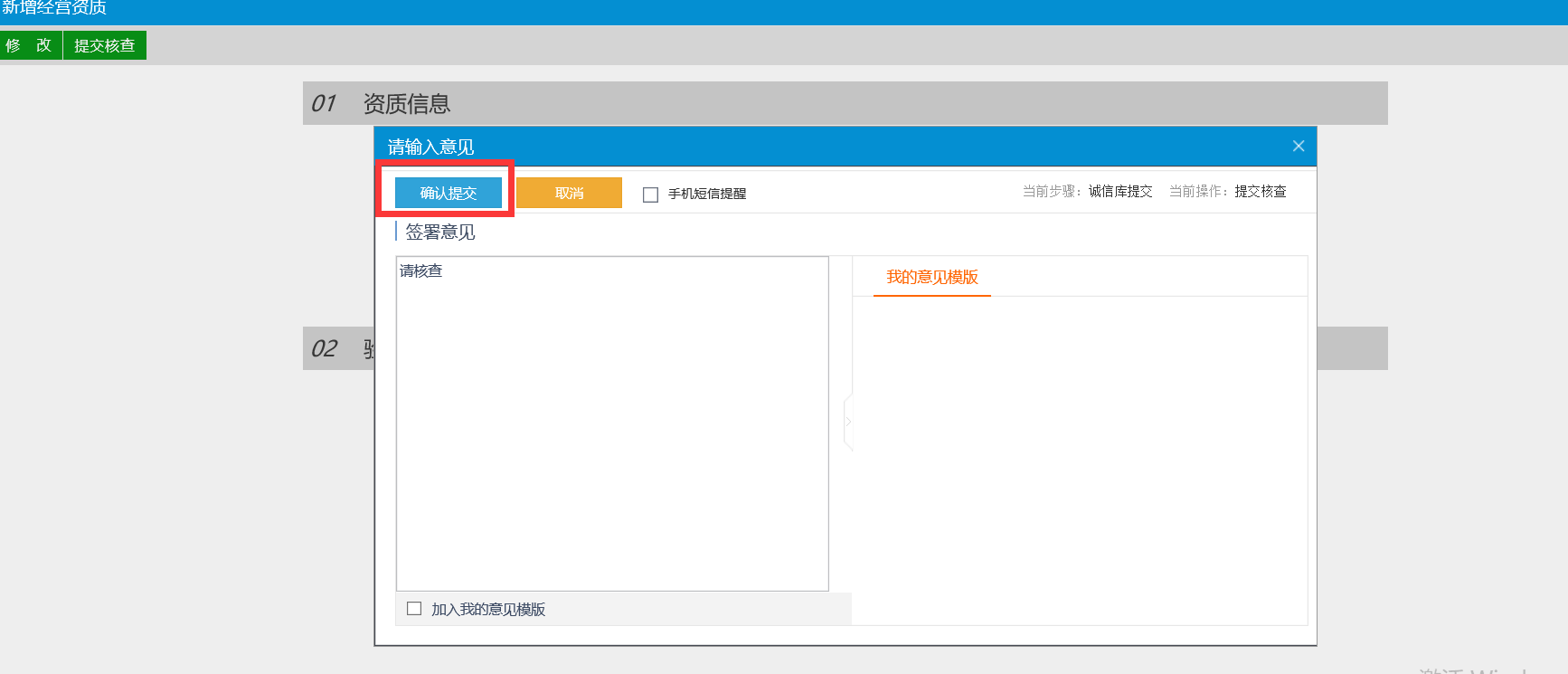 点击页面右上角的“编辑中”和“审核不通过”，勾选想要删除的资质前的选择框，再点击删除资质按钮，即可对列表中的资质进行删除。（已经审核通过的资质可以进行修改后不提交审核只保存，变为编辑中状态即可删除）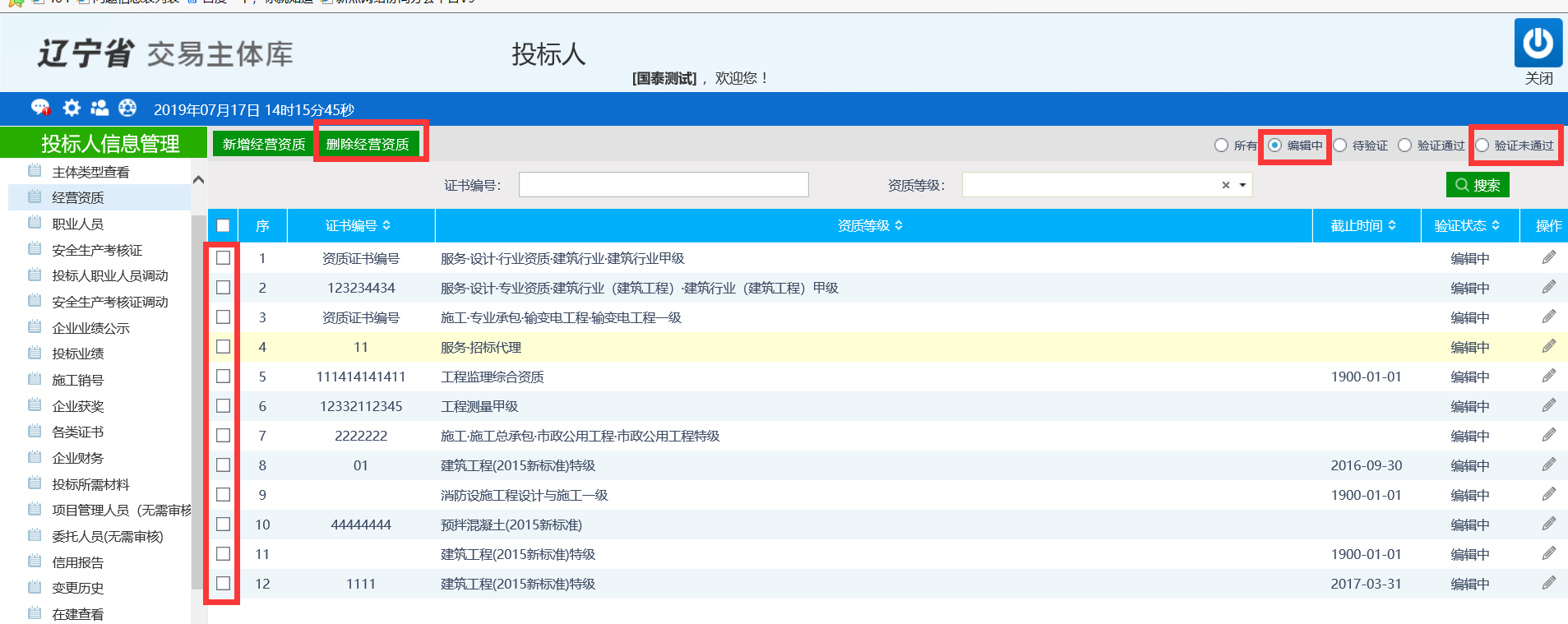 【新增企业人员操作说明】（以执业人员为例）点击新增执业人员按钮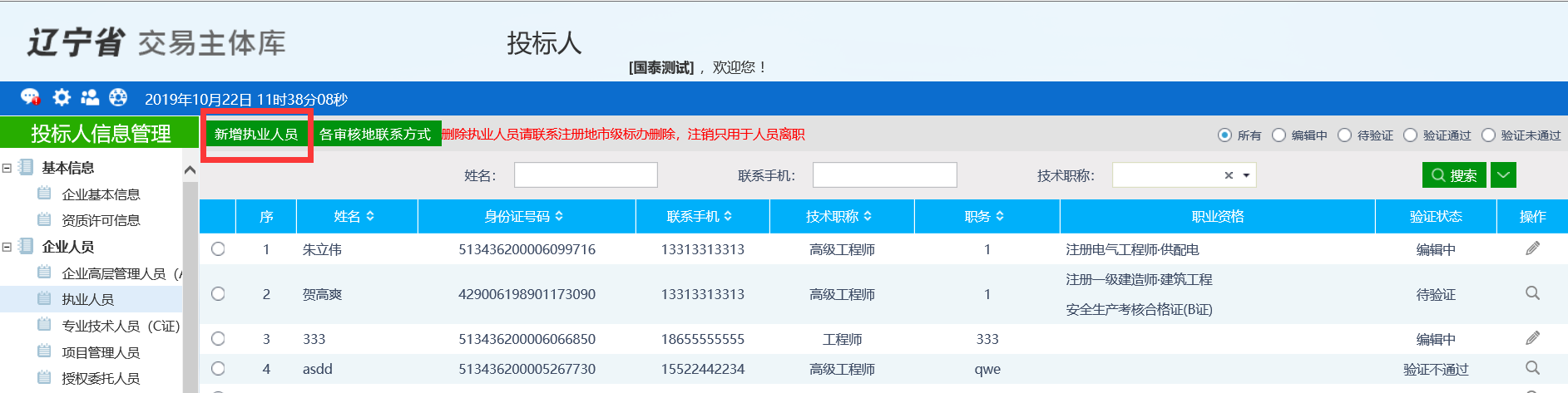 填写好信息后点击下一步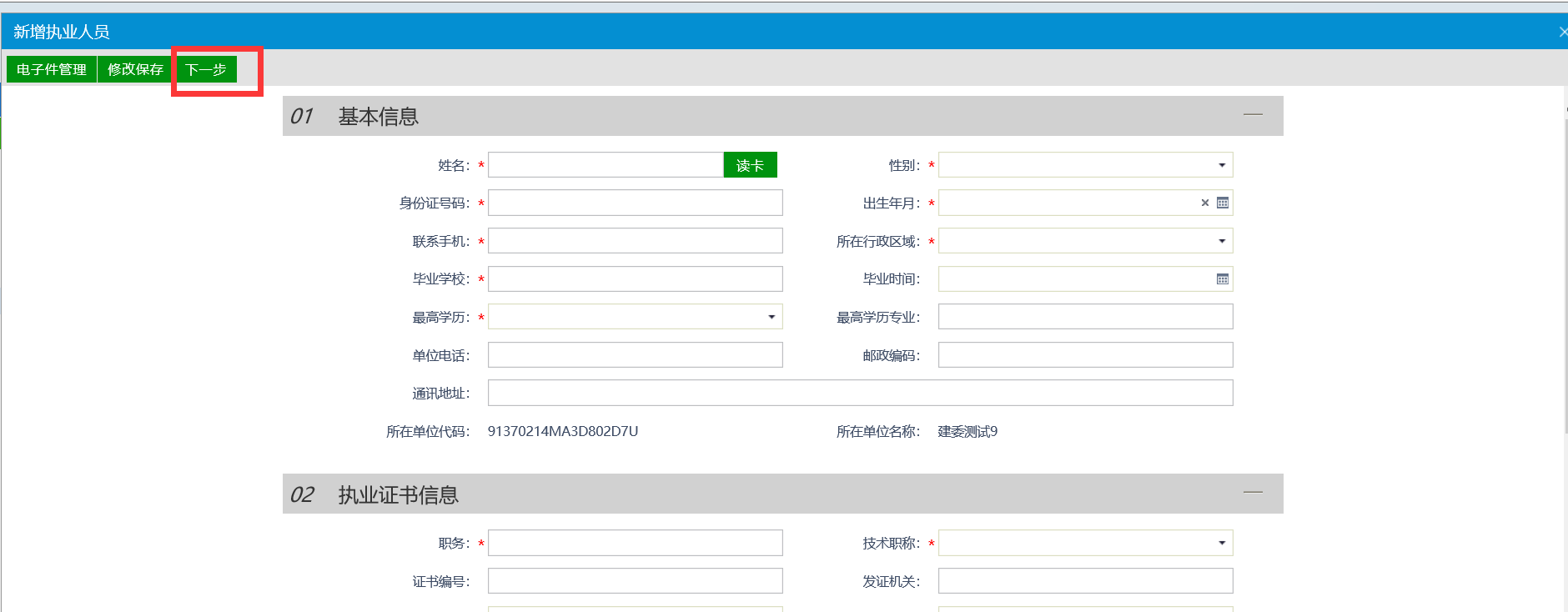 点击提交备案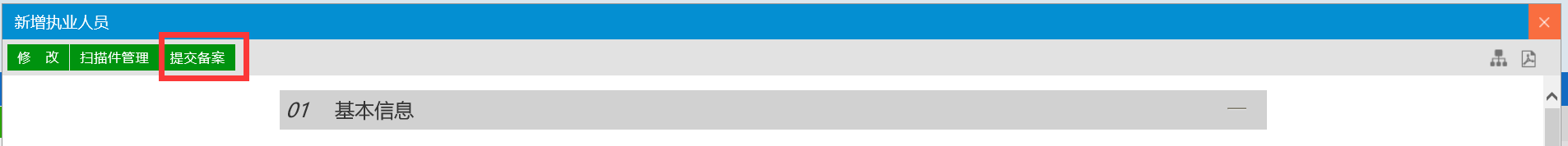 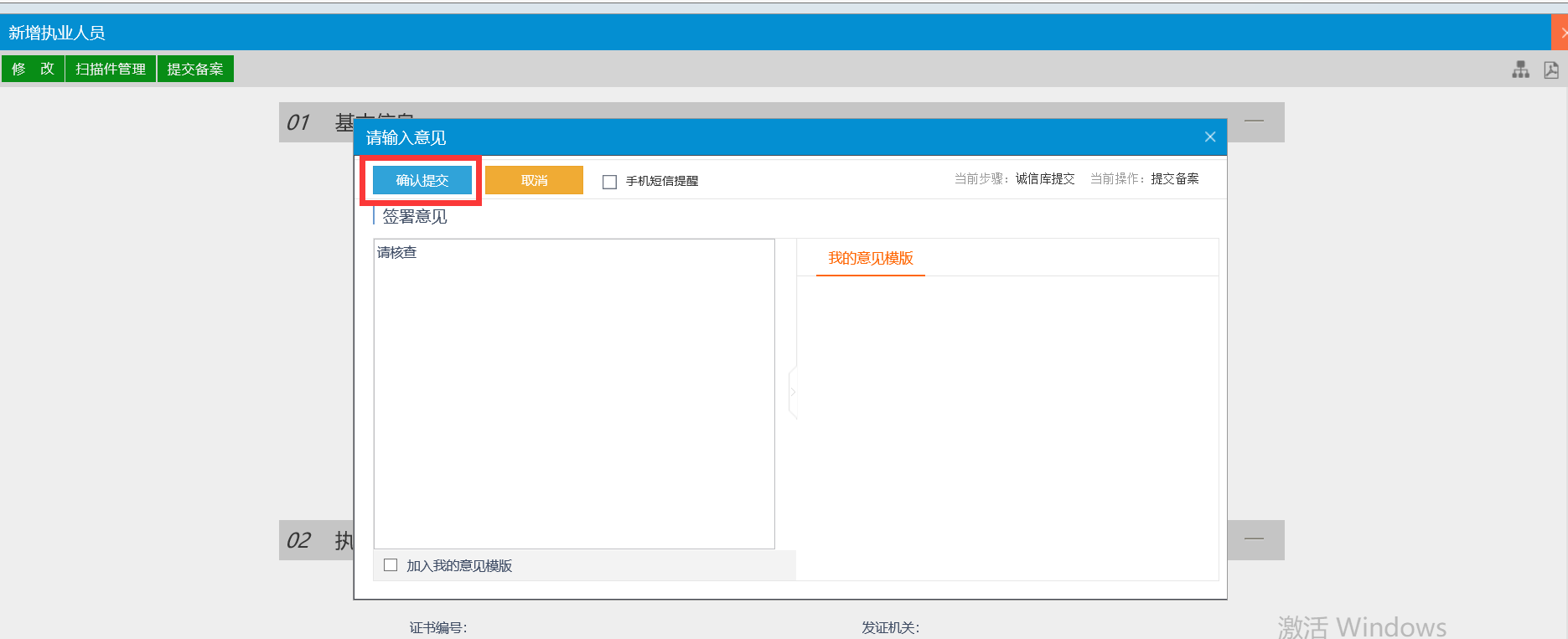 【企业高层管理人员】和【专业技术人员】操作同上；【项目管理人员】和【授权委托人员】新增后直接通过，无需提交审核。【新增企业业绩操作说明】投标业绩里的场内业绩是企业施工销号后自动录入；新增场外业绩需要点击场外业绩按钮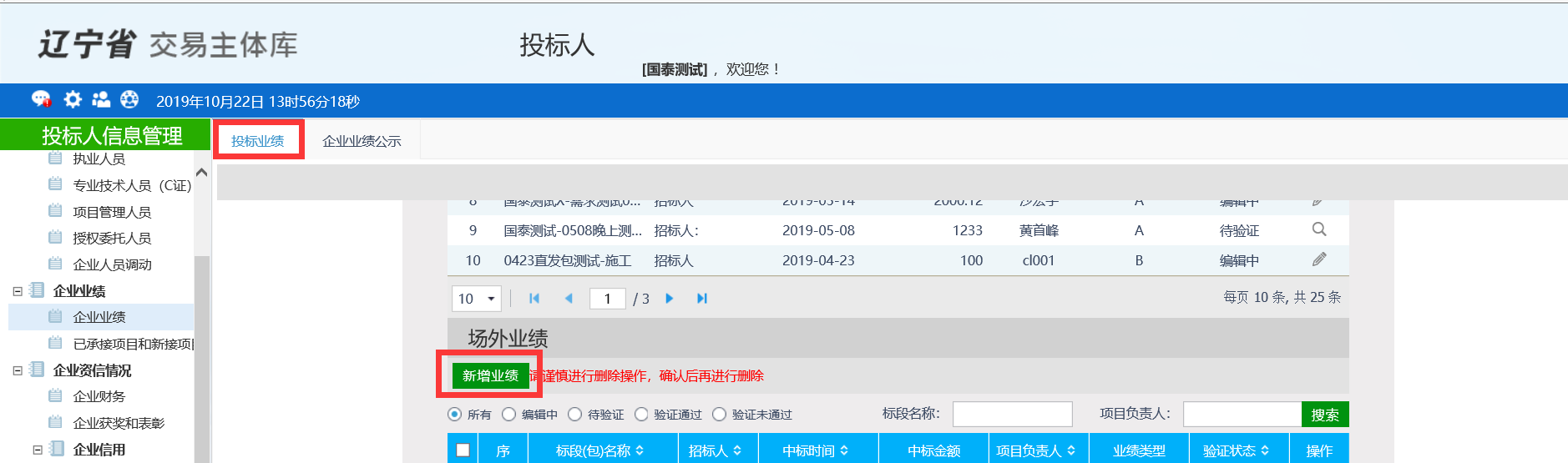 填写信息后点击下一步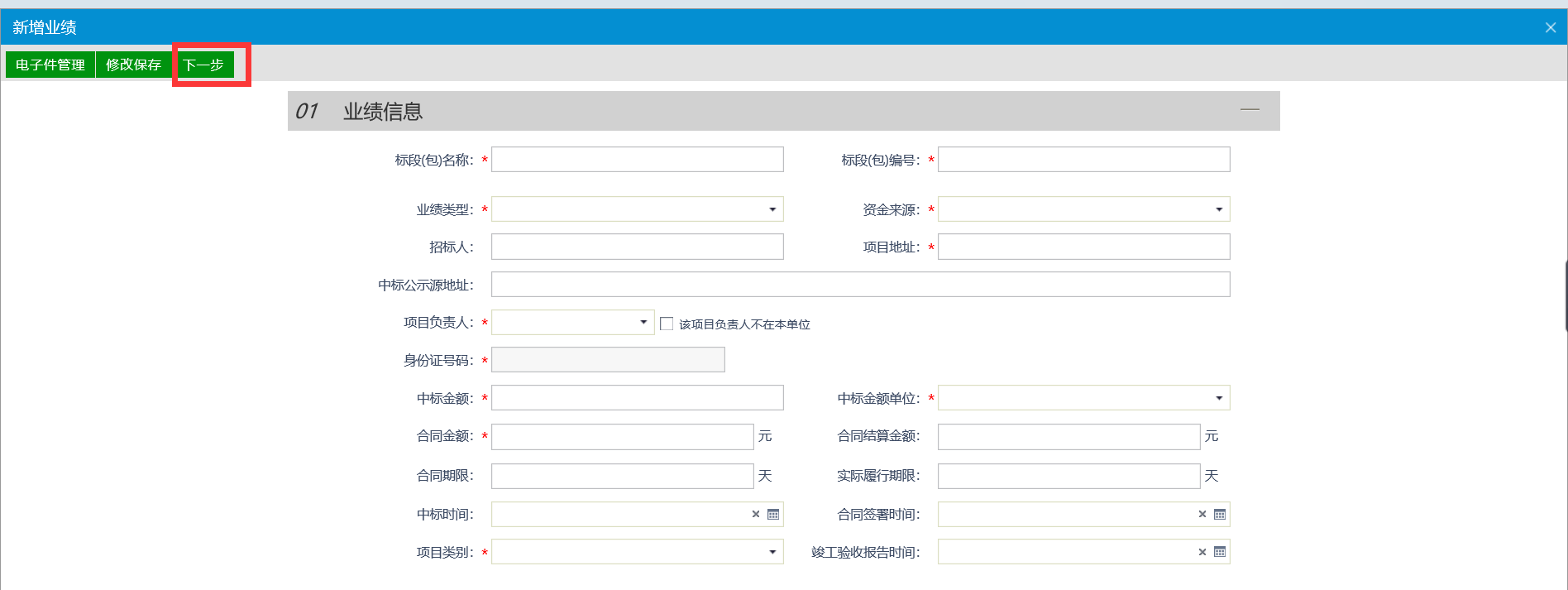 再点击提交核查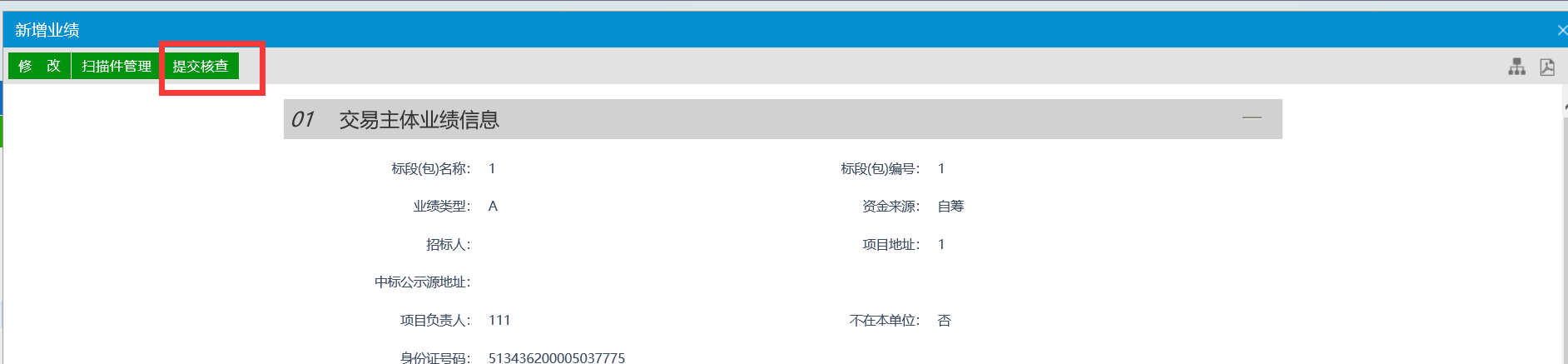 【企业业绩公示场内业绩】首先点击新增场内业绩按钮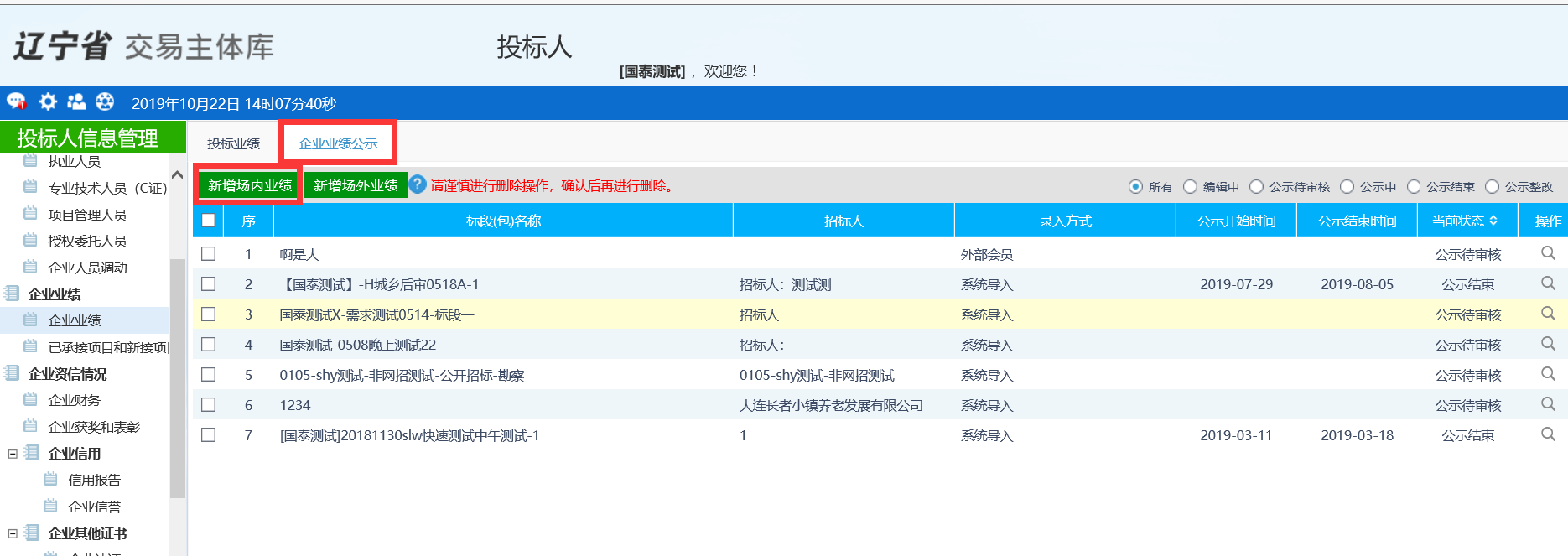 挑选标段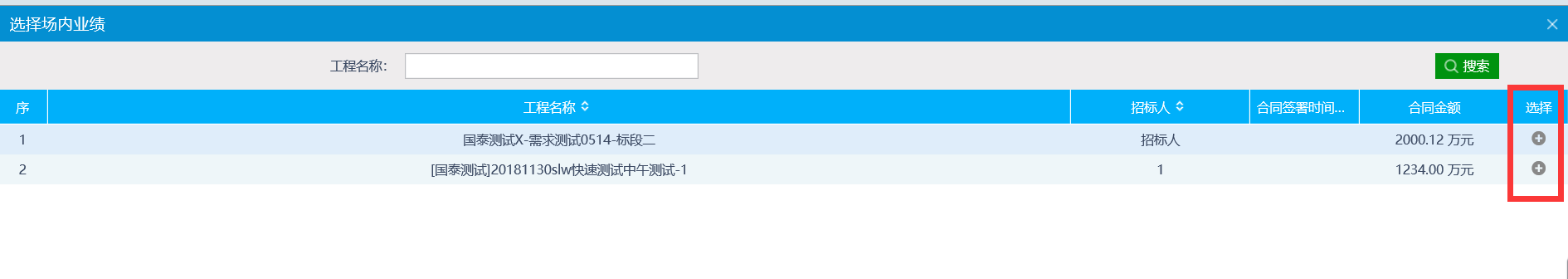 填写信息后点击下一步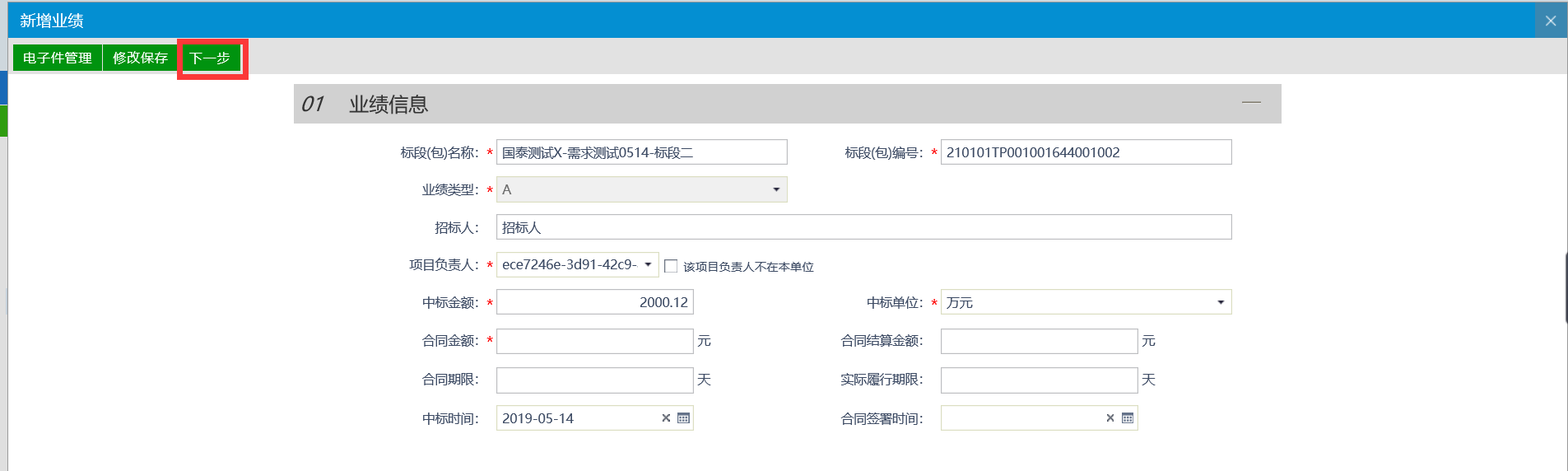 提交审核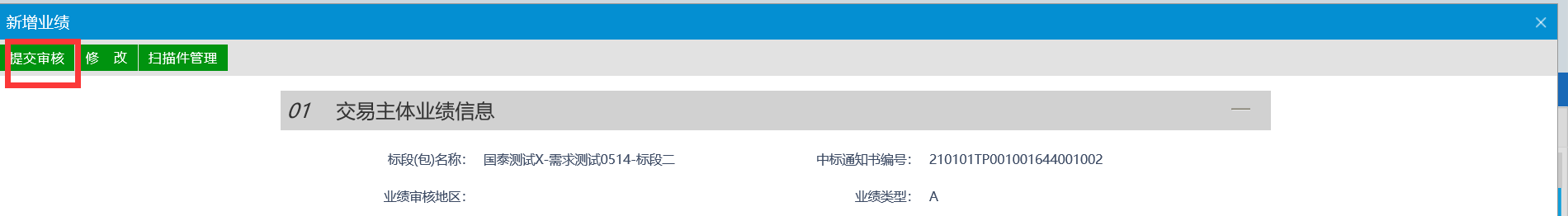 【企业业绩公示场外业绩】先点击新增场外业绩按钮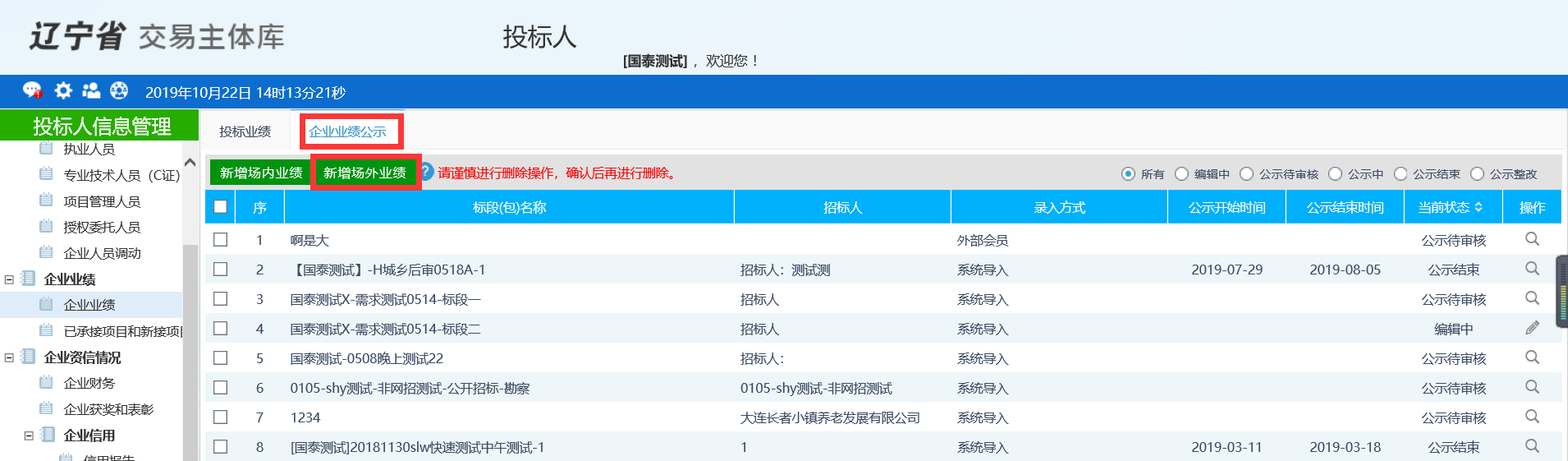 填写信息后点击下一步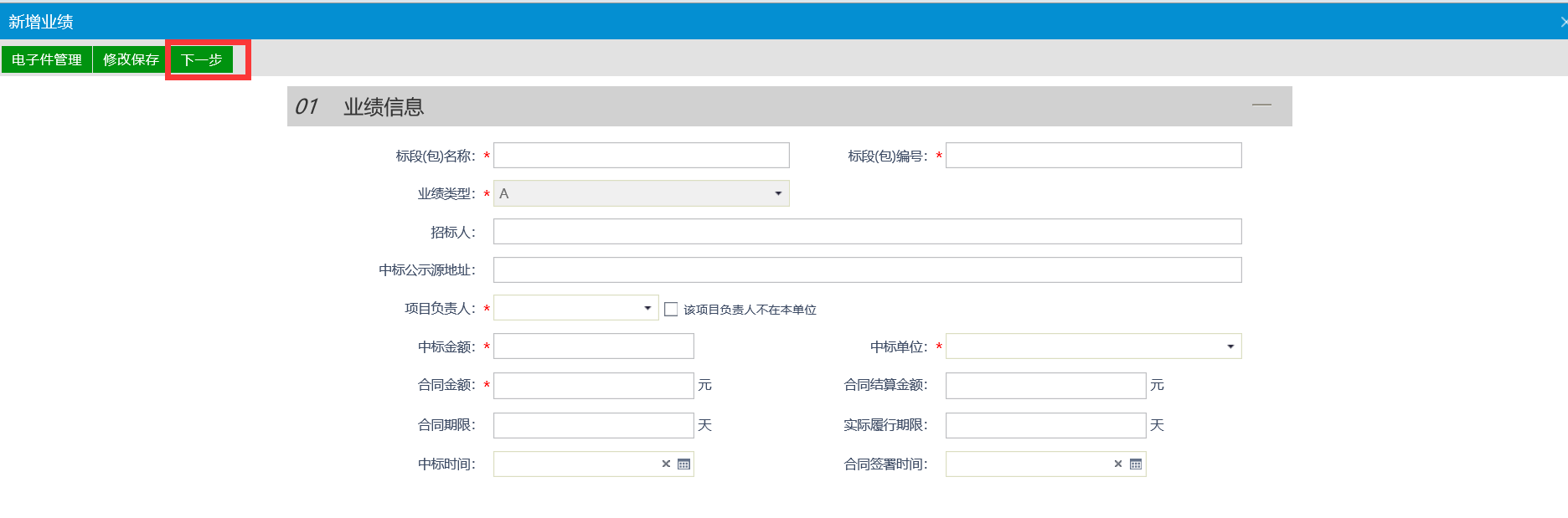 提交审核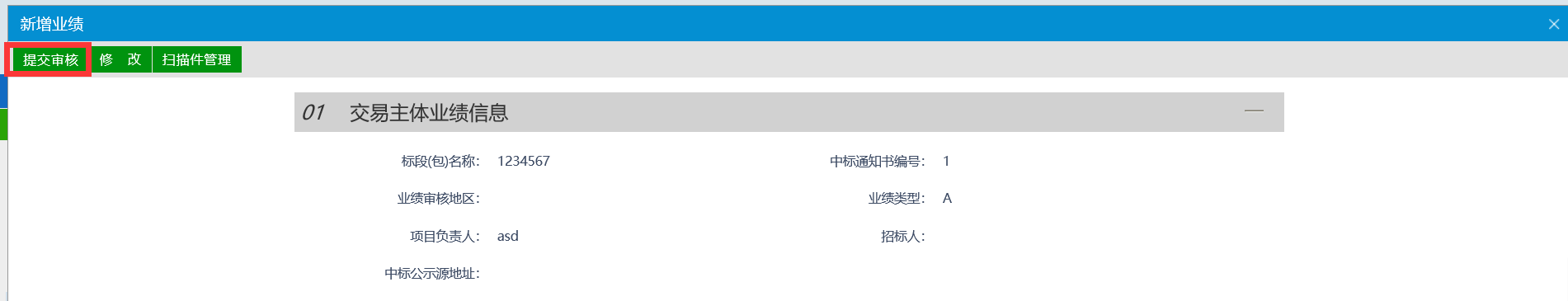 关于一体化平台项目备案问题的技术支持电话：010-59450295